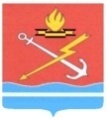 АДМИНИСТРАЦИЯ МУНИЦИПАЛЬНОГО ОБРАЗОВАНИЯ «КИРОВСК» КИРОВСКОГО МУНИЦИПАЛЬНОГО РАЙОНА ЛЕНИНГРАДСКОЙ ОБЛАСТИП О С Т А Н О В Л Е Н И Еот 26 января 2021 года № 41О внесении изменения в постановление администрации МО «Кировск» от 12 августа 2016 года № 506 «Об утверждении Положения о постоянно действующей экспертной комиссии администрации муниципального образования «Кировск» Кировского муниципального района Ленинградской области»В связи с произошедшими кадровыми изменениями,                                п о с т а н о в л я е т:1. Внести изменение в  постановление администрации муниципального образования «Кировск» Кировского муниципального района Ленинградской области от 12 августа 2016 года № 506 «Об утверждении Положения о постоянно действующей экспертной комиссии администрации муниципального образования «Кировск» Кировского муниципального района Ленинградской области» (далее – Постановление), изложив приложение № 2 к Постановлению в новой редакции, согласно приложению к настоящему постановлению.2.  Настоящее постановление подлежит официальному опубликованию в сетевом издании «Неделя нашего города+» и вступает в силу со дня подписания.3. Контроль за исполнением настоящего постановления возложить на заместителя главы администрации по общим вопросам.Глава администрации                                                                         О.Н. КротоваРазослано: дело, прокуратура, ННГ+, членам ЭКУТВЕРЖДЕНпостановлением администрацииМО «Кировск» от 26 января 2021 г. № 41(приложение)СОСТАВпостоянно действующей экспертной комиссии администрации муниципального образования «Кировск» Кировского муниципального района Ленинградской областизаместитель главы администрации МО «Кировск» по общим вопросам;Заместитель председателя ЭК:начальник отдела делопроизводства администрации МО «Кировск»;Секретарь ЭК:ведущий специалист отдела делопроизводства администрации МО «Кировск»;Члены ЭК:начальник управления по взаимодействию с органами государственной и муниципальной власти, муниципальной службы и кадров;главный специалист-юрисконсульт администрации МО «Кировск»;главный специалист по работе с персоналом управления по взаимодействию с органами государственной и муниципальной власти, муниципальной службы и кадров.Председатель ЭК: